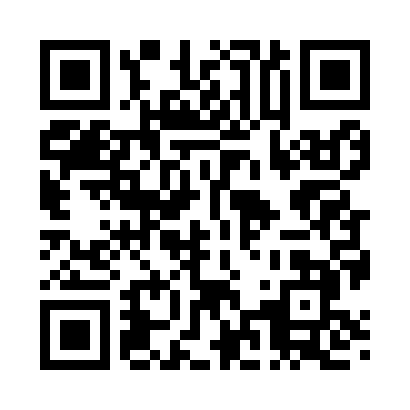 Prayer times for Appleby, Arkansas, USAWed 1 May 2024 - Fri 31 May 2024High Latitude Method: Angle Based RulePrayer Calculation Method: Islamic Society of North AmericaAsar Calculation Method: ShafiPrayer times provided by https://www.salahtimes.comDateDayFajrSunriseDhuhrAsrMaghribIsha1Wed5:066:241:145:008:059:232Thu5:046:231:145:008:069:243Fri5:036:221:145:008:069:254Sat5:026:211:145:008:079:265Sun5:016:201:145:008:089:276Mon4:596:191:145:008:099:287Tue4:586:181:145:008:109:308Wed4:576:171:135:008:119:319Thu4:566:161:135:018:129:3210Fri4:546:151:135:018:129:3311Sat4:536:141:135:018:139:3412Sun4:526:131:135:018:149:3513Mon4:516:121:135:018:159:3614Tue4:506:111:135:018:169:3715Wed4:496:111:135:018:169:3816Thu4:486:101:135:028:179:4017Fri4:476:091:135:028:189:4118Sat4:466:081:135:028:199:4219Sun4:456:081:145:028:209:4320Mon4:446:071:145:028:209:4421Tue4:436:071:145:028:219:4522Wed4:426:061:145:038:229:4623Thu4:416:051:145:038:239:4724Fri4:416:051:145:038:239:4825Sat4:406:041:145:038:249:4926Sun4:396:041:145:038:259:5027Mon4:386:031:145:038:269:5128Tue4:386:031:145:048:269:5229Wed4:376:021:155:048:279:5230Thu4:366:021:155:048:289:5331Fri4:366:021:155:048:289:54